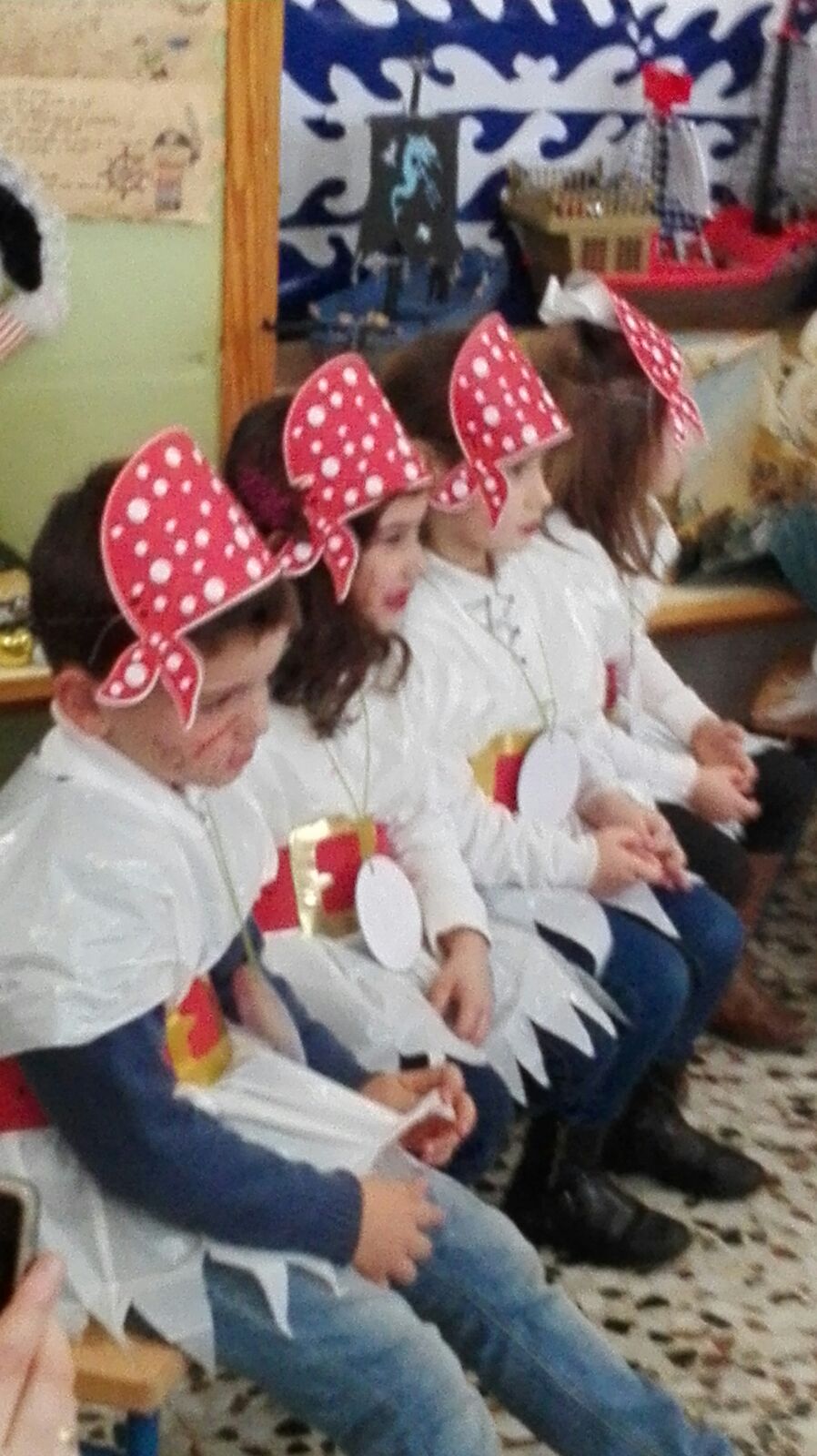 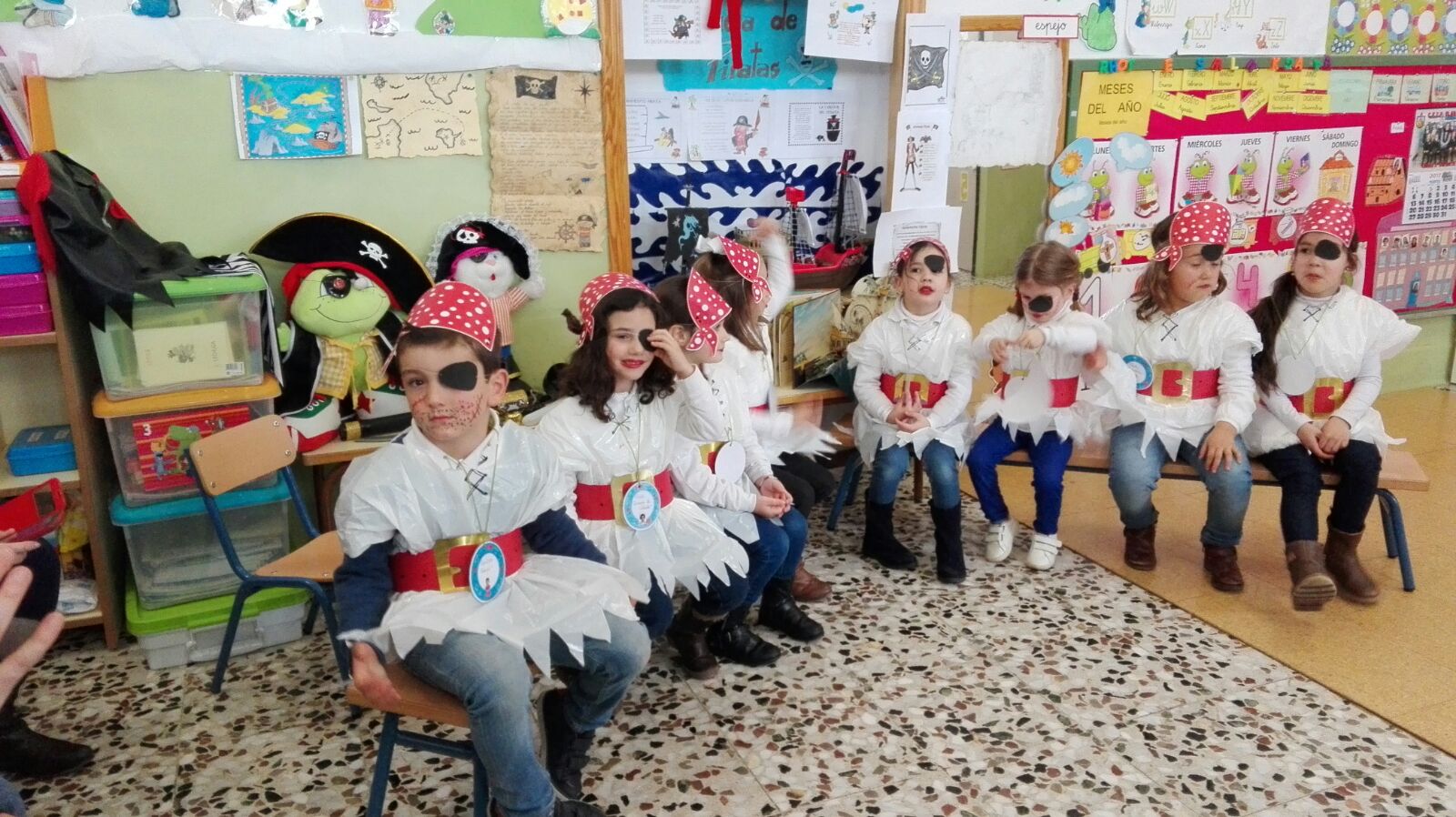 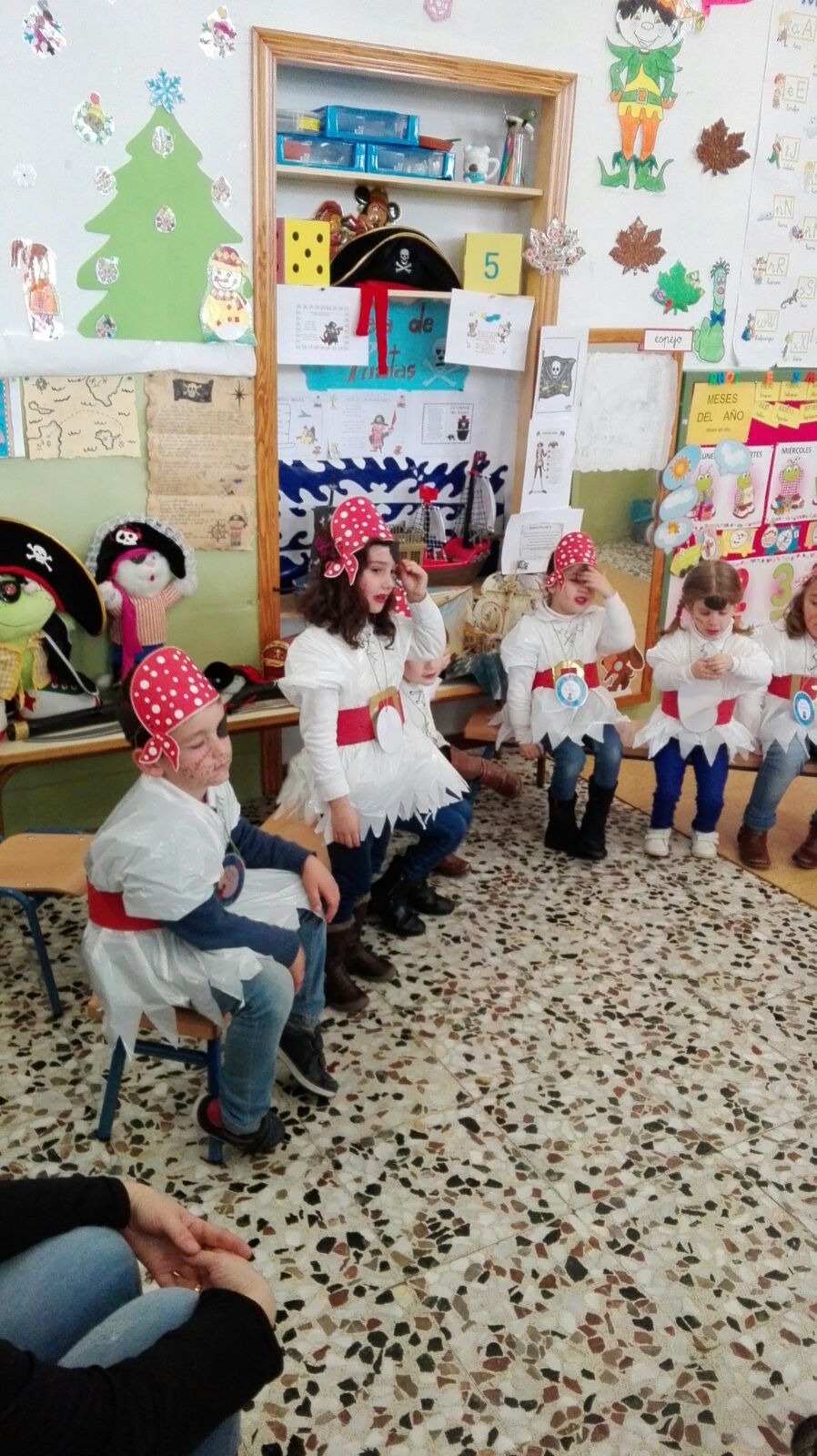 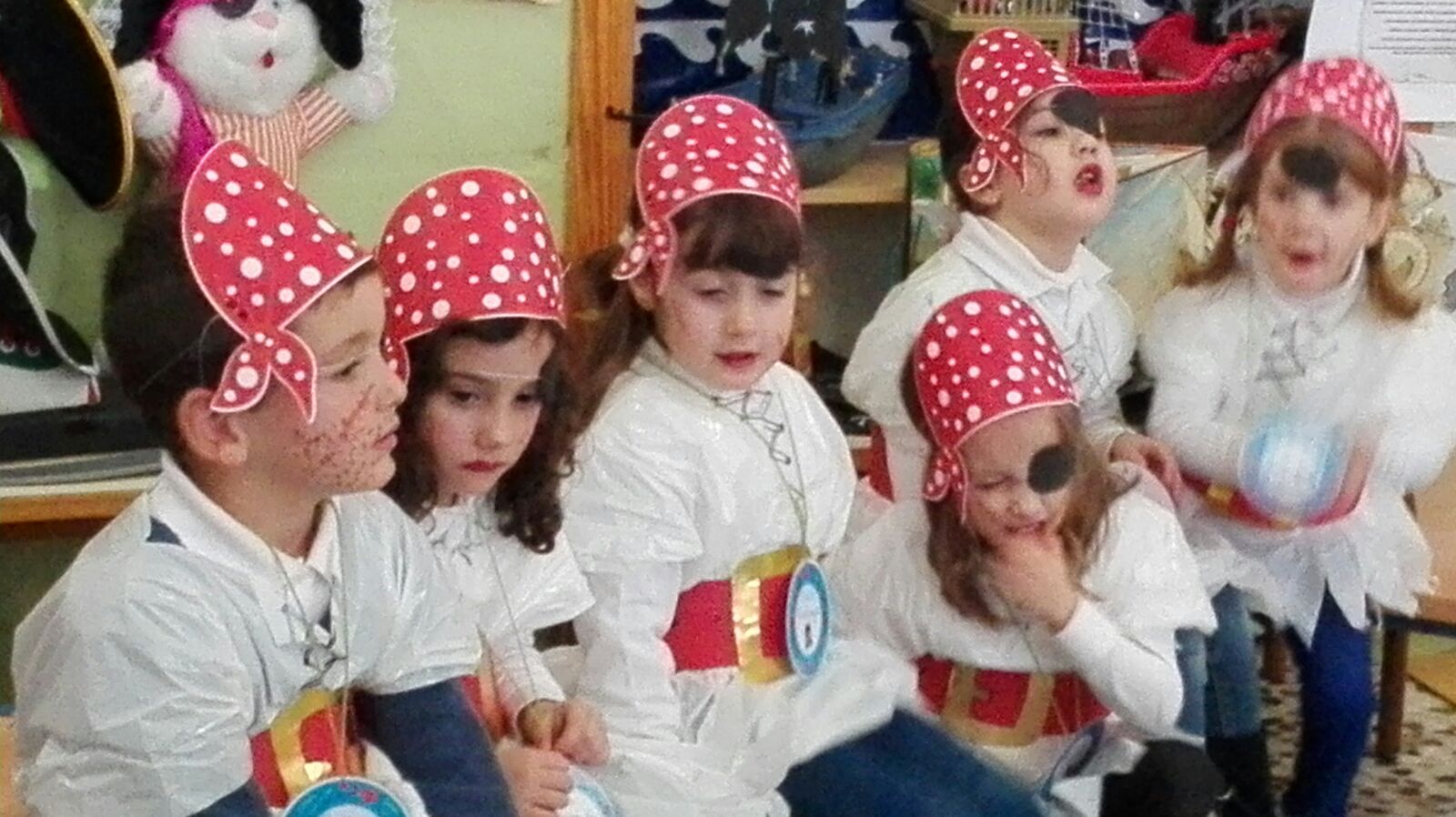 ÁREAConocimiento de sí mismo y autonomía personal, conocimiento del entorno y Lenguaje comunicación y representaciónCRITERIOS DE EVALUACIÓNParticipa en los juegos de roles.Identifica el medio de transporte utilizado por los piratas.Nombre algunas partes de los barcos de vela.Relata algunas costumbres de otros tiempos.Nombra algunos instrumentos para orientarnos espacialmente.Disfruta con la preparación del disfraz de carnaval.Memoriza pequeñas rimas y poesías de piratas.Utiliza el vocabulario nuevo.OBJETIVOS DEL ÁREADesarrolla hábitos de respeto, ayuda y colaboración.Participa en diversos juegos de rol representando a los diferentes personajes de los que se disfraza.Descubrir las costumbres, el vestido y la forma de vida de personas de otros pueblos y culturas.Participa en las fiestas y costumbres de su localidad: carnaval.Escuchar, preguntar, pedir aclaraciones y aceptar las orientaciones dadas por el docente.Memorizar pequeñas rimas con el ritmo y la entonación adecuados.CONTENIDOSAyuda y colaboración con sus compañeros y compañeras.Aceptación de las normas que rigen los juegos de representación de papeles.El juego simbólico y de roles.Características de los barcos, vestidos y objetos de Piratas.El carnaval.Rimas y poesías.Lectura y asociación de imágenes.Escucha atenta contadas por el docente.COMPETENCIASRespetar las costumbres, tradiciones y formas de vida de otros tiempos (c.s.c.) (c.e.).Participar en la realización y preparación de las actividades (c.s.c.) (c.e.).Comprender las historias contadas por el docente (c.c.l.).Relatar con sus propias palabras las características y costumbres de otros tiempos (c.c.l.) (c.a.a.).Prestar ayuda a los compañeros/as que la necesiten y solicitarla cuando sea necesario (c.e.) (c.s.c.).